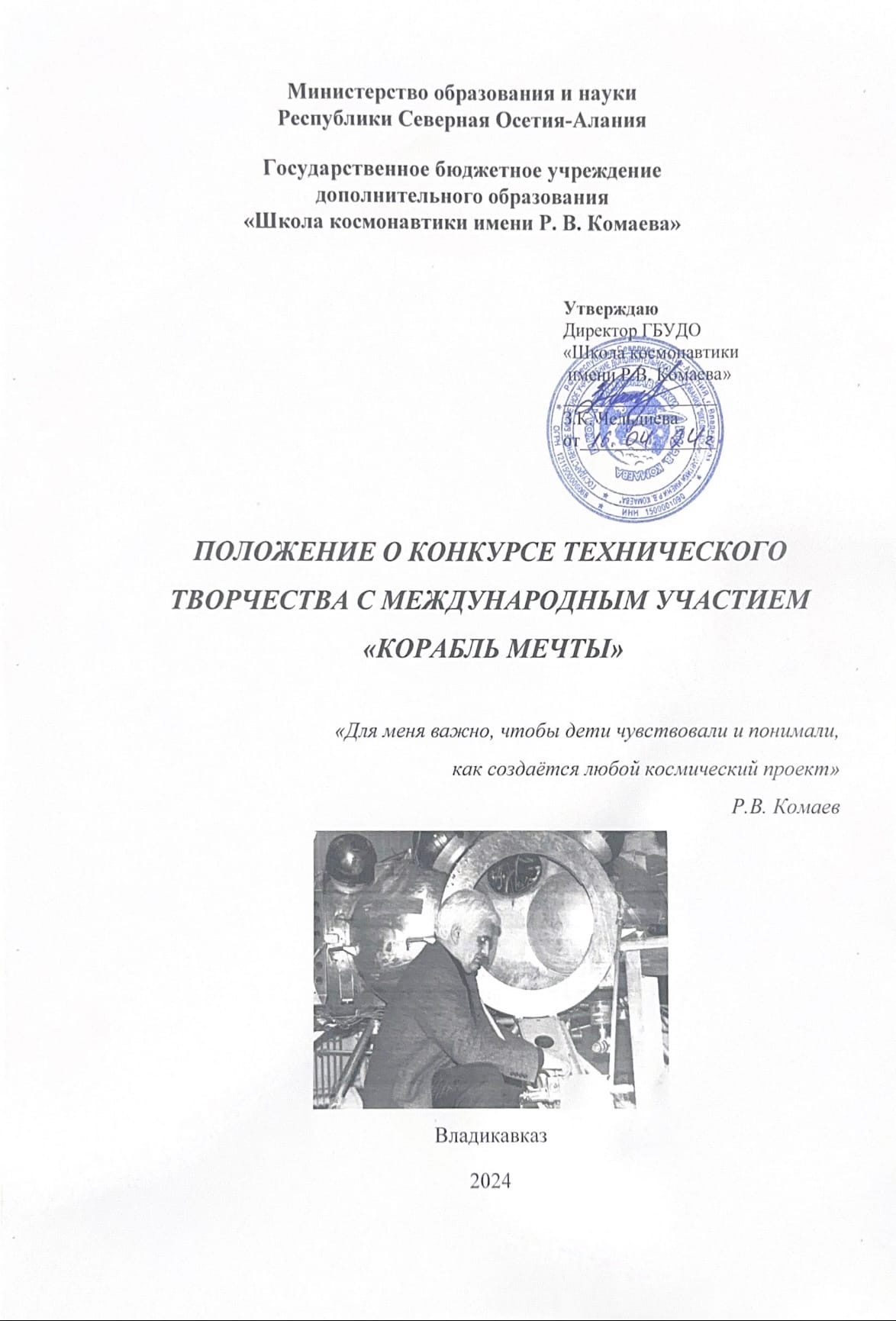 Министерство образования и науки Республики Северная Осетия-Алания и государственное бюджетное учреждение дополнительного 0образования «Школа Космонавтики имени Р.В. Комаева» (далее – ГБУДО ШК) проводят конкурс технического творчества с международным участием «Корабль мечты» (далее - Конкурс), посвященный памяти и приуроченный ко дню рождения Руслана Владимировича Комаева. Руслан Владимирович Комаев – конструктор космических летательных аппаратов, лауреат Государственной премии СССР, Заслуженный машиностроитель РФ, создатель Школы космонавтики. Конкурс является ежегодным.Цель и задачи Конкурса1.1	Формирование гражданских и нравственных ориентиров, патриотического сознания школьников на примерах героической истории космонавтики нашей Родины;1.2	Расширение исторических знаний и представлений о космонавтике и космонавтах;Воспитание уважения и гордости за наших космонавтов;	Развитие творческих способностей;	Объединение детей и взрослых для совместной деятельности.2.	Учредители и организационный комитет КонкурсаУчредителями конкурса являются:2.1	Министерство образования и науки РСО-Алания;2.2 	ГБУДО «Школа космонавтики имени Р. В. Комаева».Организационный комитет конкурса:2.3 АО «НПО Лавочкина»;2.4 АО «ЦНИИмаш»;2.5 Группа компаний «Пивоваренный дом «Бавария»»;2.6 ГБУДО «Школа космонавтики имени Р. В. Комаева».Организационный комитет Конкурса обеспечивает оценку присланных на конкурс работ экспертной комиссией и награждение победителей.3.Участники Конкурса3.1	В конкурсе могут принимать участие: обучающиеся государственных, муниципальных и негосударственных образовательных организаций, учреждений дополнительного образования, расположенных на территории РФ и дружественных стран, обучающиеся учреждений начального и среднего профессионального образования, а также находящиеся на домашнем обучении;3.2	Участники конкурса подразделяются на две возрастные категории: Младшая: от 8 и до 12 лет включительноСтаршая: от 13 и до 17 лет включительно;3.3	Не допускается коллективное участие;3.4	Педагогические работники всех образовательных учреждений в роли наставников;3.5	Родители обучающихся и воспитанников в роли наставников.4. Сроки проведения Конкурса4.1 Конкурс проводится с 20 апреля 2024 г. до 20 июня 2024 г..Рассылка положений с 20 апреля по 10 мая 2024 г.. Приём работ на отборочный этап до 10 июня, финал конкурса состоится  20 июня 2024 года;4.2 Подведение итогов отборочного этапа конкурса с 13 июня 2024 г. до 17 июня 2024 г.;4.3 Размещение информации об итогах отборочного этапа в Телеграм-канале и на странице в ВК ГБУДО ШК - 17 июня 2024 года;4.4 Все дипломы, сертификаты и благодарственные письма за участие высылаются в электронном виде до 30 июля на электронный адрес, с которого была принята заявка до 10 июня 2024 года;ПОСЛЕДНИЙ ДЕНЬ ПРИЁМА ЗАЯВОК НА УЧАСТИЕ В КОНКУРСЕ – 10 июня!5. Номинации КонкурсаКонкурс проводится по номинациям:«Много тайн необъятной Вселенной» – макеты и композиции, изображающие небесные тела: звёзды, галактики, звёздные системы, планеты, в том числе и Солнечную систему; астероиды, кометы и др.;«Первые в космосе!» - макеты, модели и конструкции, реально существующей космической техники: спутники, космические корабли, в том числе корабль Гагарина, ракетоносители, исследовательские космические аппараты, планетоходы, орбитальные станции в любом исполнении; космодромы - макеты и конструкции космодромов Российской Федерации и других стран;«Мой космический аппарат» - динамические (передвигающиеся, либо содержащие движущиеся элементы, в том числе летающие) макеты, конструкции, модели космических аппаратов: ракет, планетоходов, автоматических станций и т.д.; космические роботы (исследователи, манипуляторы, трансформеры). Робот может быть собран на любой платформе;«Космические дали» - макеты и конструкции фантастической космической техники будущего: космические корабли, инопланетные базы и др.;«Я –конструктор!» - конструкции, модели любой космической техники (космических аппаратов: ракет, планетоходов, автоматических станций и т.д.), собранные из элементов по типу «Лего» и других пластиковых конструкторов.Порядок проведения конкурса.Конкурс проводится в два этапа: дистанционный отборочный и очный финальный. Руководители участников заполняют заявку, самостоятельно определяя, к какой номинации относится творческая работа или макет. В случае, если оргкомитет Конкурса посчитает, что работа не соответствует заявленной номинации, он оставляет за собой право изменить номинацию. К заявке прилагаются фото (обязательно) и видеоматериалы (по желанию). Обязательно наличие фотографии автора работы рядом с его макетом. По истечении времени регистрации работ на конкурс приём заявок завершается, и все обращения к организаторам конкурса после даты окончания приёма заявок (10 июня) не принимаются.	После подведения итогов отборочного этапа результаты оценки работ экспертной комиссией будут опубликованы в Телеграм-канале и на странице ВКонтакте. Авторам, чьи работы прошли в финал Конкурса, будут направлены письма-приглашения для участия в финальном этапе. Финалистам конкурса необходимо предоставить макет (модель) в Школу космонавтики для организации выставки. (Требование не относится к участникам из других регионов РФ и зарубежных стран).При проведении финала конкурсанты представляют свои работы, рассказывая, что изображают выполненные ими модели и макеты. Для участников из других регионов допускается защита работы онлайн в режиме видеоконференции по предварительному согласованию.Требования к конкурсным работам.Модели, макеты, конструкции должны быть выполнены самими участниками Конкурса. Размер работы не ограничен. Материал для исполнения: металл, пластик, картон, бумага, папье-маше, конструкторы («Лего» и другие), гипс и др.. Динамические модели должны двигаться.Фотографии и видео конкурсных работ должны быть выполнены в хорошем качестве и с разных сторон, с достаточно высоким разрешением и освещением.Критерии оценки конкурсной работы.Содержание, самостоятельность и выразительность работы;Соответствие теме Конкурса;8.3	Оригинальность, нестандартность, новизна;8.4	Достоверность, техническая грамотность, проработанность деталей.8.5	Аккуратность исполнения и эстетичность работы.9.	Требования к оформлению пакета документов:9.1 Все фото и видео работ участников присылаются ТОЛЬКО на электронный ящик ГБУДО ШК cosmoschool-vld@yandex.ru;9.2 Все файлы с работами подписываются фамилиями авторов, представляющих работы;9.3 Работы, присланные на Конкурс, не рецензируются;9.4. Фото работ необходимо присылать с разных ракурсов для облегчения оценивания работы конкурсной комиссией9.5 Видеоматериалы присылаются любого размера. Если размер видео достаточно большой и электронным письмом не уходит, его необходимо загрузить на Яндекс-диск, на облако Майл, в любую соц. сеть и т.д. и прислать ссылку на файл;9.6 Для каждого участника конкурса необходимо заполнить форму заявки (Приложение 1). 10. Оценивание работ и подведение итогов Конкурса10.1 Работы, присланные на конкурс, оцениваются группой экспертов, согласно критериям, указанным в пункте 8. В каждой номинации выбираются 3 лучшие работы с учётом возрастной категории. Итоги отборочного этапа Конкурса подводятся с 13 июня 2024 г. до 17 июня 2024 г.;10.2 Победители финального этапа награждаются дипломами I, II, III степеней, и всем участникам и наставникам выдаются сертификаты. Лучшие работы конкурса будут опубликованы в нашем Телеграм-канале и на странице ВКонтакте;10.3 Все дипломы, сертификаты и благодарственные письма за участие высылаются в электронном виде на электронный адрес, с которого была принята заявка в течение месяца после подведения итогов Конкурса;10.4	Работы, вышедшие в финал, должны быть очно представлены экспертной комиссии. Объявление победителей состоится 20 июня 2024 в «Школе космонавтики».Финал конкурса состоится 20 июня в 11.00  по адресу:РСО-Алания, г. Владикавказ, ул. Кирова, 14. Школа космонавтики имени Р.В. КомаеваКонтактные  лица:Тегетаева Жанна РуслановнаЗам. директора по УВР, тел. 8-903-4832695Боциева Майя АнатольевнаМетодист, тел. 8-962-7503490Приложение 1Заявка участника конкурса технического творчества Школы Космонавтики имени Р.В. Комаева«Корабль мечты»ФИО автора год и дата рожденияместо жительстваФИО наставника,должностьУчреждение, от которого подается заявка (общеобразовательное учреждение любой ступени, творческое объединение и т.д.), его почтовый адрес и странаЭлектронный адрес автора (-ов)Электронный адрес учрежденияНомер телефона автораНомер телефона наставникаНоминация (п.5. Положения)